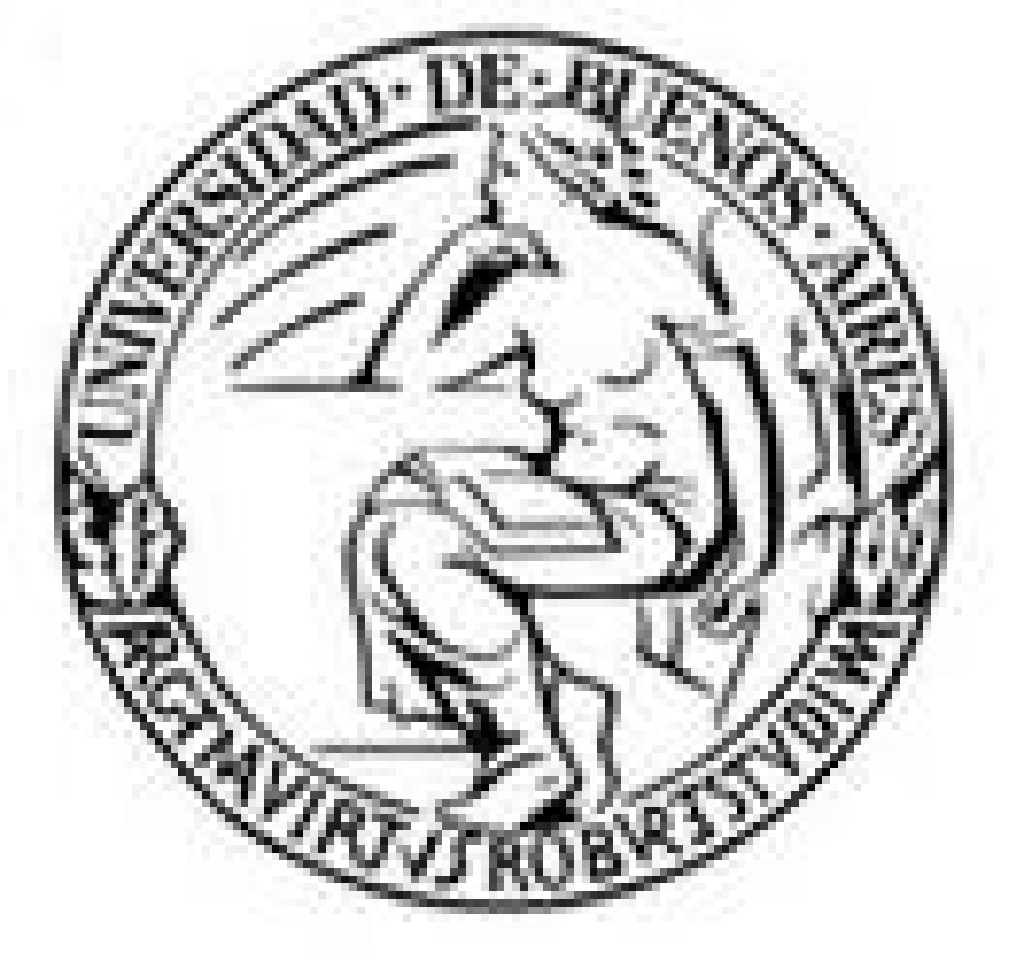 Universidad de Buenos AiresFacultad de Filosofía y LetrasSecretaría de Posgrado
Carrera de Especialización en Educación: Pedagogías para la igualdad en contextos socioeducativos diversosPasantía II en el Área: Educación, lenguaje y comunicación Año Lectivo: 2017Profesores/as-Tutores/as: Victoria Orce y Laura TarríoFundamentaciónEn el marco del plan de estudios de la carrera de especialización, este segundo nivel de pasantía se propone dar continuidad al trabajo realizado en la primera instancia. La Pasantía II consiste en la formulación de un proyecto socioeducativo vinculado a las artes en un espacio institucional determinado, que facilite a los y las estudiantes una inmersión en el campo específico del área elegida para la especialización. En este caso, el desarrollo de la Pasantía está en estrecha vinculación con el Seminario de área II y el Taller de Diseño y Evaluación de proyectos. Culmina con la presentación de un informe sobre las tareas realizadas, que será retomada como elemento de trabajo en el Taller de apoyo a la elaboración del Trabajo Final Integrador.Para elaborar dicho trabajo, se propone a los/as estudiantes una profundización de los temas/ problemas definidos en la pasantía I, que permita desarrollar posibles experiencias profesionales y arribar a una reflexión  sobre ellos.Es por ello que se propondrá un trabajo personalizado con cada pequeño grupo para que sus producciones de intervención pedagógica  resignifiquen las inserciones  al campo realizadas en la Pasantía I. ObjetivosSe espera que los estudiantes: Profundicen analíticamente las experiencias realizadas en la Pasantía I y que las resignifiquen a partir del contacto con la bibliografía propuesta. Elaboren un proyecto de intervención pedagógica con los marcos teóricos específicos según los intereses de cada grupo de trabajo.ContenidosLa devolución a las instituciones como parte del marco metodológico.Los lenguajes artísticos en la escuela: El Movimiento di Cooperazione Educativa.El lenguaje de la imagen. El registro fotográfico. Usos y potencialidades.El teatro y el lugar del espectador. La escritura de un proyecto como propuesta pedagógica.Actividades propuestasEncuentro I Presentación de la sistematización de los avances de los trabajos de la pasantía 1. Propuestas para los grupos. Derivaciones temáticas como contenidos del programa de pasantía II. La devolución a las instituciones.Introducción general a la elaboración de un proyecto de práctica profesional: la delimitación de un problema, la base empírica, la búsqueda bibliográfica y la provisión de herramientas para la elaboración de un saber especializado.Trabajar a partir de los informes de la pasantía 1// mostrar la sistematización y hacer propuestas específicas a cada grupo:Encuentro II- Los lenguajes artísticos en la escuela. La propuesta pedagógica del Movimiento di Cooperazione Educativa. - El registro fotográfico y el lenguaje de la imagen. Se prevé un espacio de trabajo en pequeños grupos para que puedan comenzar a elaborar un proyecto de intervención educativa.Encuentro III- El lugar del arte y su relación con lo político. El teatro y la relación con el espectador.Se prevé un trabajo de intercambio y socialización de las producciones en proceso.- La escritura académica y la articulación teoría-empiria. El caso de las escuelas intensificadas en artes y el lugar de las artes en el curriculum escolar.Bibliografía Augustowsky, G. (2007), “El registro fotográfico en la investigación educativa” en  Sverdlik, I. (comp.) en La investigación educativa. Buenos Aires, Noveduc.Barthes, R. (2003) La cámara lúcida., Buenos Aires, Paidós comunicación.De La Puente, M. I. (2016) “El teatro político, el espectador activo y la necesidad de una nueva crítica”, en Clepsidra, Revista interdisciplinaria de estudios sobre la memoria (pp. 70-82)Entel, A. (2008) Dialéctica de lo sensible. Imágenes entre Leonardo y Walter Benjamin. Buenos Aires. AidosSontag, S. (2006),  Sobre la fotografía, Buenos Aires, Alfaguara.Terigi, F. (2007) “Nuevas reflexiones sobre el lugar de las artes en el curriculum escolar”, en Figerio, G, y Diker, G. (comps) Educar: (sobre) impresiones estéticas, Buenos Aires, del estante editorial.Tonucci, F. (1996) Vida de clase. Cinco años con Mario Lodi y sus alumnos. Buenos Aires. Losada.Requisitos de aprobación y acreditaciónSe solicitará a los/as estudiantes la realización de un proyecto de intervención pedagógica sobre lo trabajado y observado en la Pasantía I. Dicho escrito deberá abarcar los marcos de análisis y de reflexión propuestos.La acreditación requerirá la aprobación de dicho trabajo y el cumplimiento de la regularidad y asistencia estipulado por la carrera, tanto a las clases presenciales como a las tutorías.